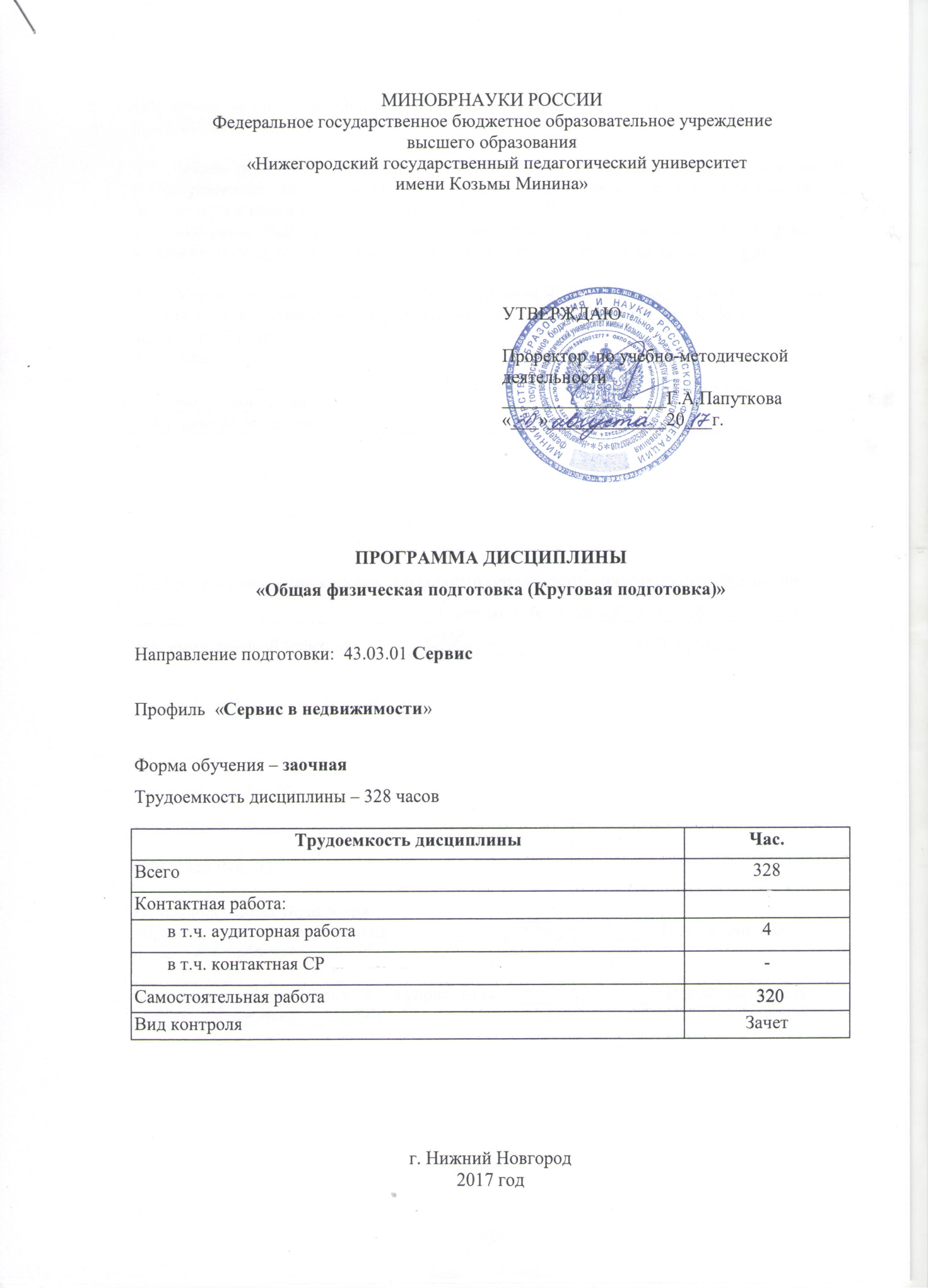 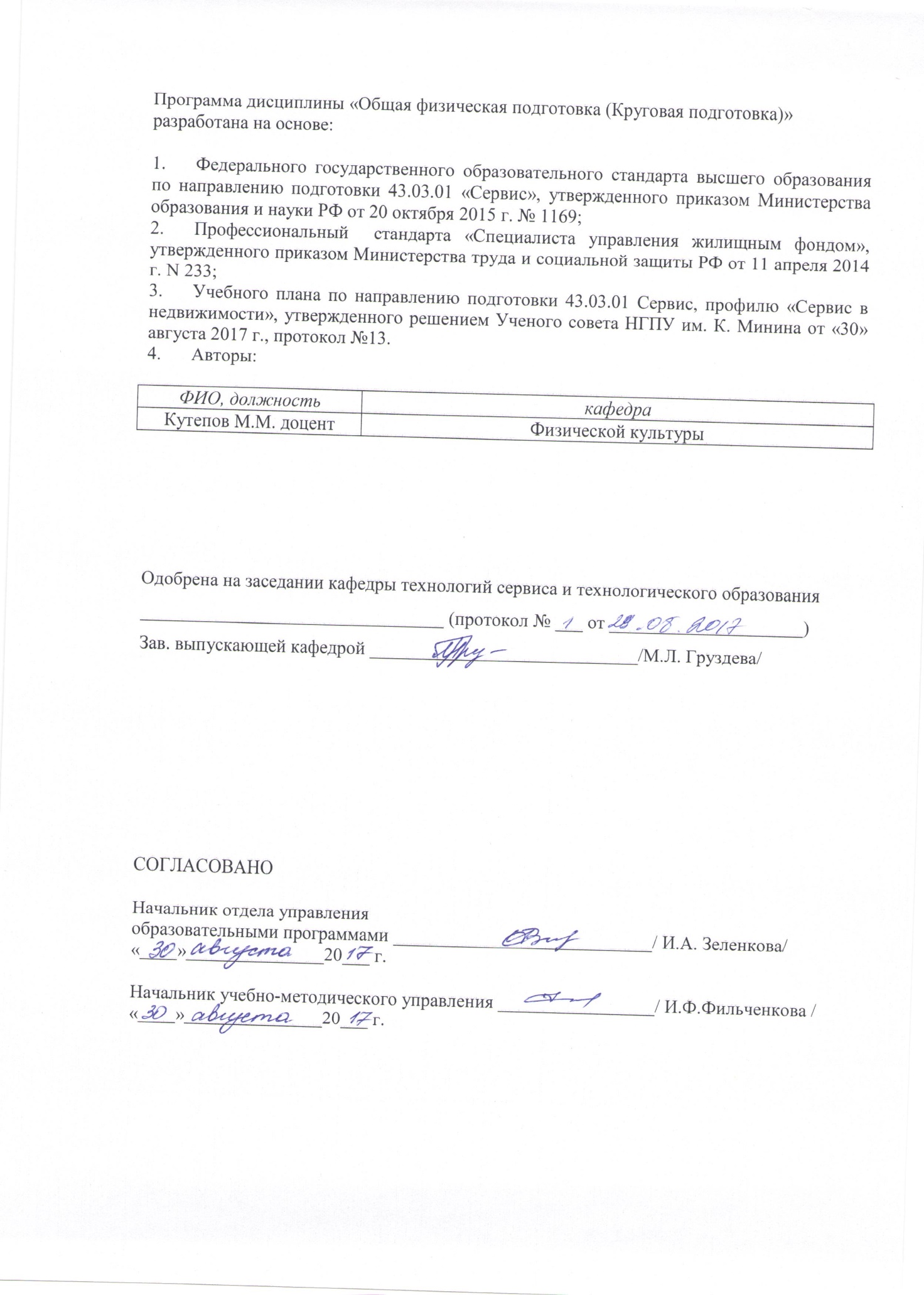 Цели и задачиЦель дисциплины - создать условия для формирования физической культуры личности, заключающейся в способности направленного использования разнообразных средств физической культуры, спорта и туризма для сохранения и укрепления здоровья, психофизической подготовки и самоподготовки к будущей жизни и профессиональной деятельности.Задачи дисциплины:1. Сформировать понимание социальной значимости физической культуры и её роли в развитии личности и подготовке к профессиональной деятельности;2. Обеспечить знание научно - биологических, педагогических и практических основ физической культуры и здорового образа жизни;3. Сформировать мотивационно-ценностное отношение к физической культуре, установку на здоровый стиль жизни, физическое совершенствование и самовоспитание привычки к регулярным занятиям физическими упражнениями и спортом;4. Обеспечить овладение системой практических умений и навыков, обеспечивающих сохранение и укрепление здоровья, психическое благополучие, развитие и совершенствование психофизических способностей, качеств и свойств личности, самоопределение в физической культуре и спорте;5. Способствовать приобретению личного опыта повышения двигательных и функциональных возможностей, обеспечения общей и профессионально-прикладной физической подготовленности к будущей профессии и быту;6. Создать основу для творческого и методически обоснованного использования физкультурно-спортивной деятельности в целях последующих жизненных и профессиональных достижений.2. Место дисциплины в структуре ОПОПЦикл (раздел) ОПОП: Б1.В.ДВ.012.1. Требования к предварительной подготовке обучающегося:- знания и умения, полученные при освоении предмета «физическая культура» в общеобразовательной школе.2.2. Дисциплины и практики, для которых освоение данной дисциплины необходимо как предшествующее:-Оздоровительная аэробика-Основная гимнастика-Спортивные и подвижные игры-Безопасность жизнедеятельности3. Компетенции обучающегося, формируемые в результате освоения дисциплины:   ОК-7: способностью использовать методы и средства физической культуры для обеспечения полноценной социальной и профессиональной деятельности4. Образовательные результаты5. Содержание дисциплины5.1. Тематический план5.2. Методы обученияОбщетеоретические: словестные методы, методы обеспечения наглядности.Методы упражнений: строгого регламентирования, повторно-переменный, игровой, соревновательный.            6. Рейтинг-план6.1. Рейтинг-план7. Учебно-методическое и информационное обеспечение7.1. Основная литература1.  Андреев С. Н., Алиев Э. Г.  Мини-футбол в школе.- М: Советский спорт,2006.	2. Спортивные игры: техника, тактика, методика обучения: учебник для студ. учреждений высш. проф. образования /Железняк Ю.Д., Портнов Ю.М., Савин В.П., Лексаков А.В.; под ред. Ю.Д.Железняка. Ю.М.Портнова. -7-е изд., стер. - М.: Издательский центр «Академия», 2012. – 520 с.3. Фохтин В. Г.  Атлетическая гимнастика без снарядов.- Издательство: Директ-Медиа, 2016.4.  Щербаков А. В., Щербакова Н. И. Бадминтон. Спортивная игра.- М: Советский спорт, 2010.       7.2. Дополнительная литература	1. Баскетбол: Теория и методика обучения: учеб.  пособие для  студентов высших учебных заведений / Д. И. Нестеровский.- 5-е изд., стер.  – М.: Издательский центр «Академия», 2010. – 336 с.http://www.academia-moscow.ru/ftp_share/_books/fragments/fragment_15880.pdf2. Вяткин Л.А. Туризм и спортивное совершенствование: учеб. пособие / Л.А. Вяткин, Е.В. Сидорчук. – М. – Издательский дом «Академия», 2009. – 208 с.	3. Давыдов В.Ю., Шамардин А.И., Краснова Г.О. Новые фитнесс-системы (новые направления, методики, оборудование и инвентарь): Учебное пособие / ВГАФК. - 2-е изд., перераб. и доп. - Волгоград: Изд-во ВолГУ, 2005. – 284. http://window.edu.ru/resource/905/259054. Дубровский В.И. Лечебная физическая культура (кинезиотерапия): учебник для студ. вузов. - М.: Гуманит. изд. центр «ВЛАДОС», 1998. – 608 с.	5. Зефирова Е.В., Платонова В.В. Оздоровительная аэробика: содержание и методика: Учебно-методическое пособие. - СПб.: СПбГУ ИТМО, 2006. - 25 с.http://window.edu.ru/resource/576/415766. Коваль В.И. Гигиена физического воспитания и спорта: учебник для студ. высш. учеб. заведений/ В.И.Коваль, Т.А.Родионова. - М. – «Академия», 2010. – 320 с.	7. Мамбетов З. Ж., Аматов С.А. Атлетическая гимнастика Учебное пособие - Каракол:, 2010. - 89 с.http://nbisu.moy.su/_ld/11/1125_Mambetov_Z.J..pdf	8. Мирзиев Р.Ф., Солдаткин А.Г. Методическое руководство по физической культуре для студентов вузов по разделу "Волейбол". - Зеленодольск: Филиал КГУ в г. Зеленодольске, 2007. - 12 с.http://window.edu.ru/resource/343/583439. Настольная книга учителя физической культуры / под ред. проф. Л.Б.Кофмана. - М.: ФиС, 1998. – 496 с.	10. Начальное обучение мини-футболу. Специализированные тренировочные программы: методические указания для специализации "Футбол" / Сост.: Д.С. Николаев, В.А. Шальнов. - Ульяновск: УлГТУ, 2008. - 41 с.http://window.edu.ru/resource/913/58913	11. Новикова Г.В., Коваленко Т.Г., Швардыгулин А.В. Организация и проведение соревнований по баскетболу и стритболу: Учебное пособие. - Волгоград: Изд-во ВолГУ, 2003. - 72 с.http://window.edu.ru/resource/756/2575612. Педагогика физической культуры и спорта: учебник для студ. высш. учеб. заведений/ под ред. С.Д.Неверковича. – М.: Издательский дом «Академия», 2010 – 336 с. 13. Петров П.К. Информационные технологии в физической культур и спорте: учеб. для студ. высш. проф. образования / П.К.Петров. – М.: Издательский дом «Академия», 2011. – 288 с.14. Петров П.К., Ахмедзянов Э.Р., Дмитриев О.Б. Практикум по информационным технологиям в физической культуре и спорте : учеб.пособие для студ. высш. учеб. заведений / - М.: Издательский центр «Академия», 2010. – 288 с.	15. Савицкая Г.В. Общая и специальная физическая подготовка волейболистов в учебном и тренировочном процессе: Методические указания к практическим занятиям для студентов 1-3 курсов специализации "Волейбол". - Ульяновск: УлГТУ, 2009. - 22 с.http://window.edu.ru/resource/194/65194	16. Самигуллин Р.Р. Правила игры в мини-футбол: Методические указания. - Самара: Изд-во "Самарский университет", 2005. - 20 с.http://window.edu.ru/resource/945/2994517. Холодов Ж.К. Теория и методика физической культуры и спорта: учеб. для студ. высш. проф. образования / Ж.К.Холодов, В.С.Кузнецов. – М.: Издательский дом «Академия», 2012. – 480 с. 18. Холодов Ж.К., Кузнецов В.С. Практикум по теории и методике физического воспитания и спорта : учеб.пособие для студ. высш. учеб. заведений – 4-е изд. - М.: Издательский центр «Академия», 2007. – 144 с.	19. Швардыгулин А.В., Коваленко Т.Г., Каплунов А.А. Методика проведения занятий атлетической гимнастикой в вузе: Учебно-методическое пособие. - Волгоград: Изд-во ВолГУ, 2005. - 160 с.http://window.edu.ru/resource/909/259097.3. Перечень учебно-методического обеспечения для самостоятельной работы обучающихся по дисциплине1. Аэробика в профессионально-педагогической подготовке студентов: Учебно-методическое пособие/В.А. Кузнецов, О.В. Сесорова, Л.В. Туркина.- Н.Новгород: Миннский университет, 2014.- 32с.2. Использование физических упражнений в формировании здорового образа жизни студентов: Учебно-методическое пособие/ В.А.Кузнецов и др.- Н.Новгород: Миннский университет, 2015.- 63с.3. Организация силовой подготовки студентов к сдаче зачетных нормативов по ОФП: Методическое пособие/ В.А. Кузнецов, Е.Ю. Брюсов, О.В. Сесорова, Л.В. Туркина; под ред. А.Б. Смирнова.- Н.Новгород: НГПУ им. К.Минина, 2010.- 34с.4. Подвижные игры и «Веселые старты» в профессионально-педагогической подготовке будущих учителей: Учебно-методическое пособие / Н.И. Кулакова, В.А. Кузнецов, Е.Ю. Брюсов, А.Б. Смирнов, С.В. Лемаев.  – Н.Новгород: НГПУ им. К.Минина, 2012. - 82 с.7.4. Перечень ресурсов информационно-телекоммуникационной сети «Интернет», необходимых для освоения дисциплиныeLiBRARy.ru Научная электронная библиотека LiBRARy.ruhttp://www.basket.ru/ сайт Федерации баскетбола Россииhttp://www.vollev.ru/ сайт Федерации волейбола Россииhttp://www.russwimming.ru/ сайт Федерации плавания Россииhttp://www.rusathletics.com/ сайт Федерации легкой атлетики Россииhttp://www.rusfootball.info/ сайт футбола Россииhttp://www.afkonline.ru/biblio.html ежеквартальный журнал Адаптивная физическаякультура (АФК) - интернет-версия8. Фонды оценочных средствФонд оценочных средств представлен в Приложении 1.9. Материально-техническое обеспечение образовательного процесса по дисциплине9.1. Описание материально-технической базыРеализация дисциплины требует наличия: спортивных залов и площадок, тренажеров, спортивного инвентаря.Технические средства обучения: аудио и видео аппаратура, орг.- и мультимедийная техника.9.2. Перечень информационных технологий для образовательного процесса, включая перечень программного обеспечения и информационных справочных систем- компьютерная тестовая система Moodle;- табличный редактор MSExcel;- ЭИОС Мининского университета.Код ОР дисциплиныОбразовательные результаты дисциплиныКод компетенций ОПОПСредства оценивания ОРОР.1Демонстрирует умения использования средств и методов физической культуры, необходимых для планирования и реализации  физкультурно - педагогической деятельности.ОК-7Контрольные нормативы,  тестирование в ЭИОСОР.2Демонстрирует необходимый уровень физических кондиций для самореализации в профессиональной деятельности.ОК-7Контрольные нормативы, тестНаименование темыКонтактная работаКонтактная работаКонтактная работаСамостоятельная работаВсего часов по дисциплинеНаименование темыАудиторная работаАудиторная работаКонтактная СР (в т.ч. в ЭИОС)Самостоятельная работаВсего часов по дисциплинеНаименование темыЛекцииПрактические занятияКонтактная СР (в т.ч. в ЭИОС)Самостоятельная работаВсего часов по дисциплинеРаздел 1. Общая физическая подготовка - основа ЗОЖ164651.1.Круговая тренировка на развитие силовых качеств.130311.2.Методика развития силы. Разработка индивидуальной программы развития силы.3434Раздел 2. Формы организации и средства ОФП.164652.1.Круговая тренировка на развитие скоростно-силовых качеств.130312.2. Разработка индивидуальной программы развития быстроты.3434Раздел 3. Круговая тренировка на развитие гибкости.164653.1. Методика развития гибкости.30303.2. Разработка индивидуальной программы развития гибкости.13435Раздел 4. Развитие физических качеств человека.164654.1. Круговая тренировка на развитие выносливости.130314.2. Методика развития координационных способностей. 3434Раздел 5. Круговая тренировка на развитие ловкости.64644.1. Разработка индивидуальной программы развития ловкости.6464Зачет4Итого4320328№п/пКод ОР дисциплиныВиды учебной деятельностиобучающихсяСредства оцениванияБаллы за конкретное задание(min-max)Число заданий за семестрБаллыБаллы№п/пКод ОР дисциплиныВиды учебной деятельностиобучающихсяСредства оцениванияБаллы за конкретное задание(min-max)Число заданий за семестрМинимальныйМаксимальныйРаздел 1. Общая физическая подготовка - основа ЗОЖРаздел 1. Общая физическая подготовка - основа ЗОЖРаздел 1. Общая физическая подготовка - основа ЗОЖРаздел 1. Общая физическая подготовка - основа ЗОЖРаздел 1. Общая физическая подготовка - основа ЗОЖРаздел 1. Общая физическая подготовка - основа ЗОЖРаздел 1. Общая физическая подготовка - основа ЗОЖРаздел 1. Общая физическая подготовка - основа ЗОЖ1ОР.1-2-1ОР.2-2-1Выполнение комплекса ОРУВыполнение нормативов2,5-541020Раздел 2. Формы организации и средства ОФП.Раздел 2. Формы организации и средства ОФП.Раздел 2. Формы организации и средства ОФП.Раздел 2. Формы организации и средства ОФП.Раздел 2. Формы организации и средства ОФП.Раздел 2. Формы организации и средства ОФП.Раздел 2. Формы организации и средства ОФП.Раздел 2. Формы организации и средства ОФП.2ОР.1-2-1ОР.2-2-1Контрольные нормативы по ОФПВыполнение нормативов3-551525Раздел 3. Круговая тренировка на развитие гибкости.Раздел 3. Круговая тренировка на развитие гибкости.Раздел 3. Круговая тренировка на развитие гибкости.Раздел 3. Круговая тренировка на развитие гибкости.Раздел 3. Круговая тренировка на развитие гибкости.Раздел 3. Круговая тренировка на развитие гибкости.Раздел 3. Круговая тренировка на развитие гибкости.Раздел 3. Круговая тренировка на развитие гибкости.3ОР.1-2-1ОР.2-2-1Контрольные нормативы по ОФПВыполнение нормативов3-551525Раздел 4. Развитие физических качеств человека.Раздел 4. Развитие физических качеств человека.Раздел 4. Развитие физических качеств человека.Раздел 4. Развитие физических качеств человека.Раздел 4. Развитие физических качеств человека.Раздел 4. Развитие физических качеств человека.Раздел 4. Развитие физических качеств человека.Раздел 4. Развитие физических качеств человека.4ОР.1-2-1ОР.2-2-1Контрольные нормативы по ОФПВыполнение нормативов2,5-541020Раздел 5. Круговая тренировка на развитие ловкости.Раздел 5. Круговая тренировка на развитие ловкости.Раздел 5. Круговая тренировка на развитие ловкости.Раздел 5. Круговая тренировка на развитие ловкости.Раздел 5. Круговая тренировка на развитие ловкости.Раздел 5. Круговая тренировка на развитие ловкости.Раздел 5. Круговая тренировка на развитие ловкости.Раздел 5. Круговая тренировка на развитие ловкости.5ОР.1-2-1ОР.2-2-1Контрольные нормативы по ОФПВыполнение нормативов2,5-52510Итого:55100